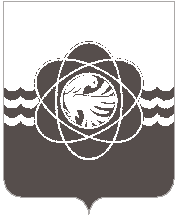 П О С Т А Н О В Л Е Н И Еот 16.01.2019 № 09Об утверждении перечня объектов, подлежащих передаче в концессиюв 2019 годуВ соответствии с ч. 3 ст. 4 Федерального закона от 21.06.2005 № 115-ФЗ                                    «О концессионных соглашениях»,  Порядком утверждения перечня объектов, входящих в состав  имущества, находящегося в собственности муниципального образования «город Десногорск» Смоленской области, подлежащих передаче в концессию, утвержденным постановлением Администрации муниципального образования «город Десногорск»  Смоленской области от 04.10.2016 № 1048, в целях эффективного  использования  муниципального имуществаАдминистрация муниципального образования «город Десногорск» Смоленской области постановляет: Утвердить перечень объектов, входящих в состав имущества, находящегося в собственности муниципального образования «город Десногорск» Смоленской области, подлежащих передаче в концессию в 2019 году, согласно приложению.Комитету имущественных и земельных отношений Администрации муниципального образования «город Десногорск» Смоленской области  (О.В. Романова)  разместить настоящее постановление на официальном сайте Российской Федерации в сети «Интернет» для размещения информации о проведении торгов, определенном Правительством Российской Федерации. Отделу информационных технологий и связи с общественностью                                     (Н.В. Барханоева) разместить настоящее постановление на официальном сайте Администрации муниципального образования «город Десногорск» Смоленской области.Контроль исполнения настоящего постановления возложить на председателя Комитета имущественных и земельных отношений Администрации муниципального образования «город Десногорск» Смоленской области О.В. Романову. Глава  муниципального образования«город Десногорск» Смоленской области                                                А.Н. ШубинПриложениеУТВЕРЖДЕН постановлением Администрации муниципального образования «город Десногорск» Смоленской областиот 16.01.2019 № 09 ПЕРЕЧЕНЬ объектов электроснабжения, входящих в состав имущества, находящегося в собственности муниципального образования «город Десногорск» Смоленской области, подлежащих передаче в концессию в 2019 году
№ п/пАдрес местоположения
объектаПолное наименование
объекта (с указанием
площади)Назначение
объектаДокументы, подтверждающие нахождение объекта в собственности муниципального образования «город Десногорск» Смоленской области1Смоленская область,                    г. Десногорск, 7 мкр.Электроснабжение ВЛ -10кВ № 1026 от ТП-2-9 ПАТП до КТП-4 (813 объект) представляет собой линию электропередач с воздушной прокладкой по 22 железобетонным опорам и подземной  прокладкой. Протяженность трассы - 1185,6 м., (округлена до целого числа - 1186) в том числе: подземная трасса -                          49,4 м. (контур 1/2), воздушная трасса - 1136,2 м. (контур 2/2) тепловые сети (воздушные)Свидетельство от 02.06.2016 № 67-67-03/010/2006-5152Смоленская область,                    г. Десногорск, 7 мкр.Электроснабжение и наружное освещение, протяженность трассы по лит. I : 544,9 м., протяженность трассы по лит. II: 189,6 м., протяженность трассы по лит. III: 411,5 м., протяженность трассы по лит. IV: 269,2 м. НежилоеСвидетельство от 28.02.2006 67-АБ № 0787273Смоленская область,                    г. Десногорск, 4 мкр., (Детская образовательная школа)Трансформаторная подстанция, общая площадь 46,7 кв.м. НежилоеСвидетельство от 31.05.2006 67-АБ № 1160434Смоленская область,                     г. ДесногорскВЛ-10 кВ от ТП-1 8 мкр. до ТП очистных сооружений, протяженность трассы: 2691,1 м.; количество опор:                     41 шт., инв. № 3595, лит. I НежилоеСвидетельство от 27.04.2015  № 67-67-03/138/2007-2495Смоленская область,                  г. Десногорск, 8 мкр.Внешнее электроснабжение и наружное освещение 8 - го микрорайона, протяженность трассы провода: 5426,3 м., длина провода: 22107,0 м., протяженность трассы кабеля: 77,6 м., количество опор: 173 шт., инв. № 3456, лит. I, II, III, IV, VНежилоеСвидетельство  от 27.04.2015 № 67-67-03/138/2007-2486Смоленская область,                   г. Десногорск, 6 мкр.Внешнее электроснабжение и наружное освещение, протяженность сети вдоль 2-й линии застройки (лит. I): протяженность трассы воздушных линий 339 м., протяженность трассы подземных кабельных линий                  83 м., количество опор 11 шт. Подключение коттеджей                           № 12 - 22 (лит. I - 1): протяженность трассы подземных кабельных линий 333,3 м. Сети вдоль 3 - й линии застройки (лит. II): протяженность трассы воздушных линий 463,4 м., протяженность трассы подземных кабельных линий 15 м., количество опор 17 шт. Подключение коттеджей № 23 - 35 (лит. II - 1): протяженность подземных кабельных линий 207,1 м. Сети вдоль 4-й линии застройки (лит. III): протяженность трассы воздушных линий 552 м., протяженность трассы подземных кабельных линий 272 м., количество опор              39 шт. Подключение блок домов № 36 - 40, коттеджей           № 42 - 44 (лит. III - 1): протяженность трассы подземных кабельных линий 289 м.НежилоеСвидетельство от 15.01.2009 67-АБ № 3604297Смоленская область,                      г. Десногорск, 6 мкр.Электроснабжение ТП-3-13 6 микрорайона, КЛ 10 кВ от ТП-1-12А до ТП-3-13, протяженность трассы подземных кабельных линий 676,8 м.НежилоеСвидетельство от 07.05.2008 67-АБ № 2767428Смоленская область,                      г.    Десногорск, 7 мкр.Внешнее электроснабжение 32 коттеджей 7-го микрорайона г. Десногорска Смоленской области (1 этап), протяженность 801 м., инв. № 4476, лит. 1. НежилоеСвидетельство от 05.02.2013 67-АБ № 9122779Смоленская область,                      г. Десногорск, 6 мкр., III  очередь коттеджной застройкиСети электроснабжения ВЛ - 0,4 кВ, протяженность трассы воздушных линий 581,2 м., протяженность трассы подземных кабельных линий 186,5 м., количество опор 24 шт.НежилоеСвидетельство от 05.08.2008 67-АБ № 27729210Смоленская область,                   г. Десногорск, мкр-н 8-йТрансформаторная подстанция 2а, площадь 48,9 кв.м., количество этажей: 1.НежилоеСвидетельство от 26.01.2016 № 67-67/006-67/006/071/2015-892/111Смоленская область,                    г. Десногорск, 8 мкр.КТП - 13 8 мкр. (в комплекте с трансформатором)Нежилое-12Смоленская область,                     г. Десногорск, производственно-общественная зонаТрансформаторная подстанция (пончики)Нежилое-13Смоленская область,                   г. Десногорск, производственно-общественная зонаРаспределительное устройство (Трансформаторная подстанция пончики)Нежилое-14Смоленская область,                    г. Десногорск, 7 мкр.Трансформаторная подстанция  7 мкр.Нежилое-15Смоленская область,                   г. Десногорск, 8 мкрОборудование трансформаторной подстанции № 2а.Нежилое-